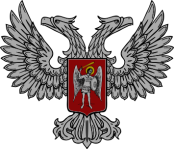 АДМИНИСТРАЦИЯ ГОРОДА ГОРЛОВКАРАСПОРЯЖЕНИЕглавы администрации24  октября  2017 г.		                                                   № 891-рг. ГорловкаОб участии в соревнованиях по плаванию25 октября 2017 г.В соответствии с календарным планом физкультурно-спортивных, молодежных и туристских мероприятий Министерства молодежи, спорта и туризма Донецкой Народной Республики на IV квартал 2017 года, на основании Положения о проведении Открытого чемпионата Республики по плаванию среди спортсменов с нарушением слуха, зрения, умственного и физического развития и поражением опорно-двигательного аппарата, в соответствии со сметой расходов на финансирование спортивных мероприятий отдела физической культуры, спорта и туризма администрации города Горловка на IV квартал 2017 года, утвержденной главой администрации города Горловка, руководствуясь пунктами 3.6.6, 4.1 Положения об администрации города Горловка, утвержденного распоряжением главы администрации от 13 февраля 2015 г. № 1-р           1. Направить сборную команду города Горловка по плаванию в составе           10 человек для участия в Открытом чемпионате Республики по плаванию среди спортсменов с нарушением слуха, зрения, умственного и физического развития и поражением опорно-двигательного аппарата в город Донецк, 25 октября 2017 г. (список прилагается).2. Ответственность за здоровье участников в дороге и на соревнованиях возложить на представителя С.А. Бронского.3. Оплата услуг по транспорту на период проведения мероприятий производится за счет средств администрации города Горловка, согласно сметы расходов на финансирование спортивных мероприятий отдела физической культуры, спорта и туризма администрации города Горловка на IV квартал 2017 года, утвержденной главой администрации города Горловка. 4. Координацию работы по исполнению распоряжения возложить на отдел физической культуры, спорта и туризма администрации города Горловка (Паньков), контроль на заместителя главы администрации Жукову В.В.И.о.главы администрациигорода Горловка							                И.С. ПРИХОДЬКО 